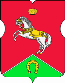 СОВЕТ ДЕПУТАТОВмуниципального округаКОНЬКОВОРЕШЕНИЕ  25.11.2022                      5/6_______________ №________________О согласовании проекта адресного перечня многоквартирных домов, подлежащих включению в краткосрочный план реализации в 2024, 2025 и 2026 годах региональной программы капитального ремонта общего имущества в многоквартирных домах, расположенных на территории муниципального округа КоньковоВ соответствии с пунктом 1 статьи 1 Закона города Москвы от 16 декабря 2015 года № 72 «О наделении органов местного самоуправления внутригородских муниципальных образований в городе Москве отдельными полномочиями города Москвы в сфере организации и проведения капитального ремонта общего имущества в многоквартирных домах в рамках реализации региональной программы капитального ремонта общего имущества в многоквартирных домах на территории города Москвы», постановлением Правительства Москвы от 1 июня 2017 года № 328-ПП «Об утверждении Порядка реализации органами местного самоуправления внутригородских муниципальных образований в городе Москве отдельного полномочия города Москвы по согласованию адресного перечня многоквартирных домов, подлежащих включению в краткосрочный план реализации региональной программы капитального ремонта общего имущества в многоквартирных домах на территории города Москвы» и на основании обращения префектуры Юго-Западного административного округа города Москвы от 16.11.2022 года № 12-07-9921/22 (вх. от 17.11.2022 № 02-13-256/22)Советом депутатов принято решение:Согласовать:  проект адресного перечня многоквартирных домов, подлежащих включению в краткосрочный план реализации в 2024, 2025 и 2026 годах региональной программы капитального ремонта общего имущества в многоквартирных домах, расположенных на территории муниципального округа Коньково города Москвы, в полном объеме. (Приложение 1); проект адресного перечня многоквартирных домов, подлежащих включению в краткосрочный план реализации в 2024, 2025 и 2026 годах региональной программы капитального ремонта общего имущества в многоквартирных домах на территории муниципального округа Коньково города Москвы, и в которых запланировано проведение работ по замене отработавшего назначенный срок службы лифта и (или) истекает назначенный срок службы лифтов (25 лет) и требуется проведение оценки соответствия лифтов требованиям технического регламента Таможенного союза "Безопасность лифтов" (ТР ТС 011/2011), утвержденного решением Комиссии Таможенного союза от 18 октября 2011 г. N 824 "О принятии технического регламента Таможенного союза "Безопасность лифтов", в полном объеме (Приложение 2).2. Направить настоящее решение в префектуру Юго-Западного административного округа города Москвы в срок не позднее трех календарных дней со дня его принятия.3. Опубликовать настоящее решение в бюллетене «Московский муниципальный вестник», разместить на официальном сайте муниципального округа Коньково в информационно-телекоммуникационной сети «Интернет».4. Контроль за исполнением настоящего решения возложить на главу муниципального округа Коньково Белого А.А.Глава муниципального округа Коньково     		             		А.А. Белый   										Приложение 1к решению Совета депутатовмуниципального округаКоньково от 25.11.2022 № 5/6Приложение 2к решению Совета депутатовмуниципального округаКоньково от 25.11.2022 № 5/6Проект адресного перечня многоквартирных домов, подлежащих включению в краткосрочный план реализации в 2024, 2025 и 2026 годах региональной программы капитального ремонта общего имущества в многоквартирных домах на территории города Москвы (далее - краткосрочный план), расположенных на территории внутригородского муниципального образования Коньково в городе МосквеПроект адресного перечня многоквартирных домов, подлежащих включению в краткосрочный план реализации в 2024, 2025 и 2026 годах региональной программы капитального ремонта общего имущества в многоквартирных домах на территории города Москвы (далее - краткосрочный план), расположенных на территории внутригородского муниципального образования Коньково в городе МосквеПроект адресного перечня многоквартирных домов, подлежащих включению в краткосрочный план реализации в 2024, 2025 и 2026 годах региональной программы капитального ремонта общего имущества в многоквартирных домах на территории города Москвы (далее - краткосрочный план), расположенных на территории внутригородского муниципального образования Коньково в городе МосквеПроект адресного перечня многоквартирных домов, подлежащих включению в краткосрочный план реализации в 2024, 2025 и 2026 годах региональной программы капитального ремонта общего имущества в многоквартирных домах на территории города Москвы (далее - краткосрочный план), расположенных на территории внутригородского муниципального образования Коньково в городе МосквеПроект адресного перечня многоквартирных домов, подлежащих включению в краткосрочный план реализации в 2024, 2025 и 2026 годах региональной программы капитального ремонта общего имущества в многоквартирных домах на территории города Москвы (далее - краткосрочный план), расположенных на территории внутригородского муниципального образования Коньково в городе МосквеПроект адресного перечня многоквартирных домов, подлежащих включению в краткосрочный план реализации в 2024, 2025 и 2026 годах региональной программы капитального ремонта общего имущества в многоквартирных домах на территории города Москвы (далее - краткосрочный план), расположенных на территории внутригородского муниципального образования Коньково в городе Москве1. Адресный перечень многоквартирных домов, в которых в 2024, 2025 и 2026 годах запланированы работы по капитальному ремонту общего имущества, за исключением домов, в которых запланированы только работы по замене отработавшего назначенный срок службы лифта и (или) истекает назначенный срок службы лифтов (25 лет)1. Адресный перечень многоквартирных домов, в которых в 2024, 2025 и 2026 годах запланированы работы по капитальному ремонту общего имущества, за исключением домов, в которых запланированы только работы по замене отработавшего назначенный срок службы лифта и (или) истекает назначенный срок службы лифтов (25 лет)1. Адресный перечень многоквартирных домов, в которых в 2024, 2025 и 2026 годах запланированы работы по капитальному ремонту общего имущества, за исключением домов, в которых запланированы только работы по замене отработавшего назначенный срок службы лифта и (или) истекает назначенный срок службы лифтов (25 лет)1. Адресный перечень многоквартирных домов, в которых в 2024, 2025 и 2026 годах запланированы работы по капитальному ремонту общего имущества, за исключением домов, в которых запланированы только работы по замене отработавшего назначенный срок службы лифта и (или) истекает назначенный срок службы лифтов (25 лет)1. Адресный перечень многоквартирных домов, в которых в 2024, 2025 и 2026 годах запланированы работы по капитальному ремонту общего имущества, за исключением домов, в которых запланированы только работы по замене отработавшего назначенный срок службы лифта и (или) истекает назначенный срок службы лифтов (25 лет)1. Адресный перечень многоквартирных домов, в которых в 2024, 2025 и 2026 годах запланированы работы по капитальному ремонту общего имущества, за исключением домов, в которых запланированы только работы по замене отработавшего назначенный срок службы лифта и (или) истекает назначенный срок службы лифтов (25 лет)1.1Общая площадь многоквартирных домов (п.1), подлежащих включению в краткосрочный план, кв.м.Общая площадь многоквартирных домов (п.1), подлежащих включению в краткосрочный план, кв.м.360 318360 318360 3181.2Год реализации краткосрочного плана, гг.Год реализации краткосрочного плана, гг.Предельный размер общей площади многоквартирных домов (п.1), подлежащих включению в краткосрочный план, соответствующий году реализации краткосрочного плана, кв.м.Предельный размер общей площади многоквартирных домов (п.1), подлежащих включению в краткосрочный план, соответствующий году реализации краткосрочного плана, кв.м.Предельный размер общей площади многоквартирных домов (п.1), подлежащих включению в краткосрочный план, соответствующий году реализации краткосрочного плана, кв.м.1.2.12024 год2024 год107 807107 807107 8071.2.22025 год2025 год107 354107 354107 3541.2.32026 год2026 год145 157145 157145 1571.3Административный округ города МосквыВнутригородское муниципальное образованиеАдрес многоквартирного домаОбщая площадь, кв.м.Срок выполнения работ и (или) услуг по капитальному ремонту, гг.1.3.1Юго-ЗападныйКоньковоАрцимовича Академика ул. 1311 30620241.3.2Юго-ЗападныйКоньковоБутлерова ул. 14 к.29 61320241.3.3Юго-ЗападныйКоньковоВведенского ул. 10 к. 19 32120241.3.4Юго-ЗападныйКоньковоВведенского ул. 10 к. 25 46920251.3.5Юго-ЗападныйКоньковоВведенского ул. 12 к. 18 78320251.3.6Юго-ЗападныйКоньковоВведенского ул. 13 к. 44 22620251.3.7Юго-ЗападныйКоньковоВведенского ул. 27 к. 222 11420241.3.8Юго-ЗападныйКоньковоВведенского ул. 31 к. 14 24320241.3.9Юго-ЗападныйКоньковоВведенского ул. 31 к. 24 32120251.3.10Юго-ЗападныйКоньковоВолгина Академика ул. 15 к. 37 73920251.3.11Юго-ЗападныйКоньковоВолгина Академика ул. 25 к. 111 77420251.3.12Юго-ЗападныйКоньковоКапицы Академика ул. 26 к. 110 24020261.3.13Юго-ЗападныйКоньковоКапицы Академика ул. 30 к. 214 87120261.3.14Юго-ЗападныйКоньковоКапицы Академика ул. 34/12120 36420261.3.15Юго-ЗападныйКоньковоМиклухо-Маклая ул. 18/132 79820261.3.16Юго-ЗападныйКоньковоМиклухо-Маклая ул. 256 98020251.3.17Юго-ЗападныйКоньковоМиклухо-Маклая ул. 29 к.116 55920241.3.18Юго-ЗападныйКоньковоМиклухо-Маклая ул. 3026 16420241.3.19Юго-ЗападныйКоньковоМиклухо-Маклая ул. 39 к.114 07720251.3.20Юго-ЗападныйКоньковоМиклухо-Маклая ул. 53 к.18 69320261.3.21Юго-ЗападныйКоньковоОстровитянова ул. 45 к.133 30620261.3.22Юго-ЗападныйКоньковоОстровитянова ул. 474 23620241.3.23Юго-ЗападныйКоньковоОстровитянова ул. 494 25120241.3.24Юго-ЗападныйКоньковоОстровитянова ул. 514 26320261.3.25Юго-ЗападныйКоньковоПрофсоюзная ул. 10012 54520251.3.26Юго-ЗападныйКоньковоПрофсоюзная ул. 1076 34420251.3.27Юго-ЗападныйКоньковоПрофсоюзная ул. 114 к. 67 08420251.3.28Юго-ЗападныйКоньковоПрофсоюзная ул. 115 к. 120 62220261.3.29Юго-ЗападныйКоньковоПрофсоюзная ул. 116 к. 25 27620251.3.30Юго-ЗападныйКоньковоПрофсоюзная ул. 797 46320251.3.31Юго-ЗападныйКоньковоСевастопольский просп. 585 27320252. Адресный перечень многоквартирных домов, в которых в 2024, 2025 и 2026 годах запланированы работы по замене отработавшего назначенный срок службы лифта и (или) истекает назначенный срок службы лифтов (25 лет)2. Адресный перечень многоквартирных домов, в которых в 2024, 2025 и 2026 годах запланированы работы по замене отработавшего назначенный срок службы лифта и (или) истекает назначенный срок службы лифтов (25 лет)2. Адресный перечень многоквартирных домов, в которых в 2024, 2025 и 2026 годах запланированы работы по замене отработавшего назначенный срок службы лифта и (или) истекает назначенный срок службы лифтов (25 лет)2. Адресный перечень многоквартирных домов, в которых в 2024, 2025 и 2026 годах запланированы работы по замене отработавшего назначенный срок службы лифта и (или) истекает назначенный срок службы лифтов (25 лет)2. Адресный перечень многоквартирных домов, в которых в 2024, 2025 и 2026 годах запланированы работы по замене отработавшего назначенный срок службы лифта и (или) истекает назначенный срок службы лифтов (25 лет)2. Адресный перечень многоквартирных домов, в которых в 2024, 2025 и 2026 годах запланированы работы по замене отработавшего назначенный срок службы лифта и (или) истекает назначенный срок службы лифтов (25 лет)2.1Административный округ города МосквыВнутригородское муниципальное образованиеАдрес многоквартирного домаОбщая площадь, кв.м.Срок выполнения работ и (или) услуг по капитальному ремонту, гг.2.1.1Юго-ЗападныйКоньковоАнтонова Генерала ул. 101 96920242.1.2Юго-ЗападныйКоньковоАнтонова Генерала ул. 4 к. 11 96920242.1.3Юго-ЗападныйКоньковоАнтонова Генерала ул. 61 97020242.1.4Юго-ЗападныйКоньковоБутлерова ул. 26 к. 21 96920242.1.5Юго-ЗападныйКоньковоБутлерова ул. 281 96920242.1.6Юго-ЗападныйКоньковоВведенского ул. 13 к. 31 96920252.1.7Юго-ЗападныйКоньковоВведенского ул. 24 к. 11 99920242.1.8Юго-ЗападныйКоньковоВведенского ул. 24 к. 21 99920242.1.9Юго-ЗападныйКоньковоВолгина Академика ул. 14 к. 31 99920242.1.10Юго-ЗападныйКоньковоОстровитянова ул. 111 99920242.1.11Юго-ЗападныйКоньковоОстровитянова ул. 27 к. 21 96820242.1.12Юго-ЗападныйКоньковоОстровитянова ул. 53 к. 22 00020252.1.13Юго-ЗападныйКоньковоОстровитянова ул. 53 к. 32 00020252.1.14Юго-ЗападныйКоньковоПрофсоюзная ул. 114 к. 11 96820242.1.15Юго-ЗападныйКоньковоПрофсоюзная ул. 731 97320252.1.16Юго-ЗападныйКоньковоПрофсоюзная ул. 75 к. 41 96920242.1.17Юго-ЗападныйКоньковоПрофсоюзная ул. 87/491 97120252.1.18Юго-ЗападныйКоньковоПрофсоюзная ул. 93 к. 41 99820242.1.19Юго-ЗападныйКоньковоВолгина Академика ул. 14 к. 12 0002025